lMADONAS NOVADA PAŠVALDĪBA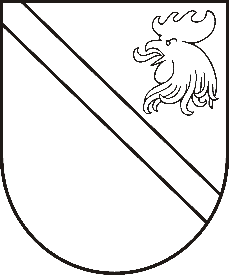 Reģ. Nr. 90000054572Saieta laukums 1, Madona, Madonas novads, LV-4801 t. 64860090, e-pasts: pasts@madona.lv ___________________________________________________________________________MADONAS NOVADA PAŠVALDĪBAS DOMESLĒMUMSMadonā2021.gada 28.janvārī									             Nr.35									         (protokols Nr.3, 9.p.)Par pašvaldības nekustamā īpašuma Avotu ielā 32, Madona, Madonas novads, zemes vienības ar kadastra apzīmējumu 70010011438 sadalīšanu2020.gada 27.martā Madonas novada pašvaldībā saņemts SIA “Jaunzemnieki Z” reģistrācijas numurs 47101007947, valdes locekļa Jāņa Zepa iesniegums (reģistrēts Madonas novada pašvaldībā ar reģ.Nr. MNP/2.1.3.1./20/1048) ar lūgumu iegādāties nekustamā īpašuma daļu Madonā, Avotu ielā 32, kadastra numurs 7001 001 1438, kadastra apzīmējums 7001 001 1438,15798 m² platībā. Saskaņā ar Madonas pilsētas zemesgrāmatas nodalījumu Nr.100000090805 nekustamais īpašums Zemes gabals ar kadastra apzīmējumu 70010011438 Avotu ielā 32, Madona, Madonas novads:1)	sastāv no zemes gabala ar kadastra apzīmējumu 70010011438 3,4226 ha platībā ;2)	pieder Madonas pilsētas pašvaldībai;3)	lietu tiesības, kas apgrūtina nekustamo īpašumu: atzīme- 20 kV elektrisko tīklu gaisvadu līnijas 4 m aizsargjosla 0,1558 ha;4)	Nostiprināta nomas tiesība uz zemes vienības ar kadastra apzīmējumu 70010011438 daļu ar kadastra apzīmējumu 700100114388001, 1,5798 ha platībā, ar tiesībām būvēt ēkas (būves) kā patstāvīgus īpašuma objektus. Nomas termiņš : līdz 01.05.2030. Nomnieks JAUNZEMNIEKI Z, SIA, reģistrācijas numurs 47101007947.	Iznomātājs: Madonas novada pašvaldība, reģistrācijas kods 90000054572.Izvērtējot Madonas novada pašvaldības rīcībā esošo informāciju, kā arī ar lietu saistītos apstākļus, pamatojoties uz Zemes ierīcības likuma 5.panta pirmo punktu, zemes ierīcības projektu ierosina - zemes īpašnieks vai vairāki īpašnieki attiecībā uz saviem īpašumiem vai būvju īpašnieki pēc saskaņošanas ar zemes īpašniekiem, ja būves atrodas uz svešas zemes un ir patstāvīgi īpašuma objekti, un 8.panta pirmās daļas 3.punktu, kurā teikts, ka zemes ierīcības projektu izstrādā zemes ierīcības darbiem, zemes vienību (arī kopīpašumā esošo) sadalīšanai. Saskaņā ar Ministru kabineta 02.08.2016. noteikumiem Nr.55 “Zemes ierīcības projekta izstrādes noteikumi” 11.2 punktu, ņemot vērā iesniegumu. Pamatojoties uz Zemes ierīcības likuma 5.panta pirmo punktu un 8.panta pirmās daļas 3punktu, MK 02.08.2016. noteikumiem Nr.55 “Zemes ierīcības projekta izstrādes noteikumi” 11.2.punktu, ņemot vērā 13.01.2021. Uzņēmējdarbības, teritoriālo un vides jautājumu komitejas atzinumu, atklāti balsojot: PAR – 17 (Agris Lungevičs, Aleksandrs Šrubs, Andrejs Ceļapīters, Andris Dombrovskis, Andris Sakne, Antra Gotlaufa, Artūrs Čačka, Artūrs Grandāns, Gatis Teilis, Gunārs Ikaunieks, Inese Strode, Ivars Miķelsons, Kaspars Udrass, Rihards Saulītis, Valda Kļaviņa, Valentīns Rakstiņš, Zigfrīds Gora), PRET – NAV, ATTURAS – NAV, Madonas novada pašvaldības dome NOLEMJ:1.	Izstrādāt zemes ierīcības projektu nekustamā īpašuma Avotu ielā 32, kadastra numurs 7001 001 1438, Madonā, Madonas novadā, zemes vienības ar kadastra apzīmējumu 7001 001 1438 sadalīšanai. 2.	Apstiprināt nosacījumus zemes ierīcības projekta izstrādāšanai. Pielikums Nr. 1 - Nosacījumi zemes ierīcības projekta izstrādei nekustamā īpašuma Avotu ielā 32, Madonā, Madonas novadā, zemes vienības  ar kadastra apzīmējumu 7001 001 1438 sadalīšanai. Pielikums Nr.2 - Zemes vienības sadalīšanas shēma. 	Saskaņā ar Administratīvā procesa likuma 188.panta pirmo daļu, lēmumu var pārsūdzēt viena mēneša laikā no lēmuma spēkā stāšanās dienas Administratīvajā rajona tiesā.Saskaņā ar Administratīvā procesa likuma 70.panta pirmo daļu, lēmums stājas spēkā ar brīdi, kad tas paziņots adresātam.Domes priekšsēdētājs								          A.LungevičsVucāne 20228813